Konsultacje społeczne dotyczące projektu Strategii Rozwoju Gminy Opoczno 2030 wraz z prognozą oddziaływania na środowisko				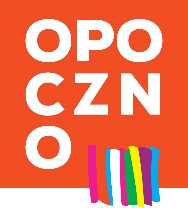 FORMULARZ  UWAG INFORMACJA O ZGŁASZAJĄCYM UWAGIImię i nazwisko osoby zgłaszającej:  ……………………………………………………………………………………………………………………………………….Osoba fizyczna / Osoba reprezentująca instytucję/organizację*)  ………………………………………………………………………………………………………..........                                                                                                                              (nazwa instytucji/organizacji)Adres do korespondencji / e-mail*)…………………………………………………………………………………………………………………...........................................Nr telefonu**)  …………………………………*) niepotrzebne skreślić**) nieobowiązkoweOświadczenie wyrażenia zgody na przetwarzanie danych osobowych:Wyrażam zgodę na przetwarzanie moich danych osobowych podanych w formularzu, dla potrzeb niezębnych do przeprowadzenia procedury Konsultacji społecznych dotyczących projektu Strategii Rozwoju Gminy Opoczno 2030 przez Gminę Opoczno zgodnie z art. 6 ust.1 lit.a, Rozporządzenia Parlamentu Europejskiego i Rady (UE) 2016/679 z dnia 27 kwietnia 2016 r. w sprawie ochrony osób fizycznych w związku z przetwarzaniem danych osobowych i w sprawie swobodnego przepływu takich danych oraz uchylenia dyrektywy 95/46/WE (RODO). Podanie danych osobowych jest dobrowolne, jednak bez wyrażenia zgody na ich przetwarzanie uczestnictwo w procesie weryfikacyjnym nie będzie możliwe.   											        ……………………………………………………………..                                        									              (data i czytelny podpis osoby zgłaszającej uwagi)     Lp.Zapis w dokumencie, do którego odnosi się uwaga (wraz z podanym numerem punktu i numerem strony)Treść uwagiUzasadnienie uwagiPropozycja brzemienia treści po zmianie123